ЧЕРКАСЬКА ОБЛАСНА РАДАГОЛОВАР О З П О Р Я Д Ж Е Н Н Я01.07.2019                                                                                       № 306-рПро відпусткуКАНІВЦЯ В.І.Відповідно до статті 56 Закону України «Про місцеве самоврядування
в Україні», статей 10, 11, 12 Закону України «Про відпустки», враховуючи розпорядження обласної ради від 13.05.2019 № 205-р «Про відпустку КАНІВЦЯ В.І.», у зв’язку з тимчасовою непрацездатністю Канівця В.І.:1. ПЕРЕНЕСТИ КАНІВЦЮ Володимиру Івановичу, директору комунального підприємства «АТП Черкаської обласної ради», 8 календарних днів щорічної основної відпустки за робочий рік із 19 березня 2016 року
до 20 березня 2017 року та 7 календарних днів додаткової щорічної відпустки
за робочий рік із 19 березня 2016 року до 20 березня 2017 року на вересень, жовтень 2019 року.2. Контроль за виконанням розпорядження покласти на юридичний відділ виконавчого апарату обласної ради.Підстава: заява Канівця В.І. від 18.06.2019, листок непрацездатності
Канівця В.І. серія АДФ № 872027.Перший заступник голови                                                         В. ТАРАСЕНКО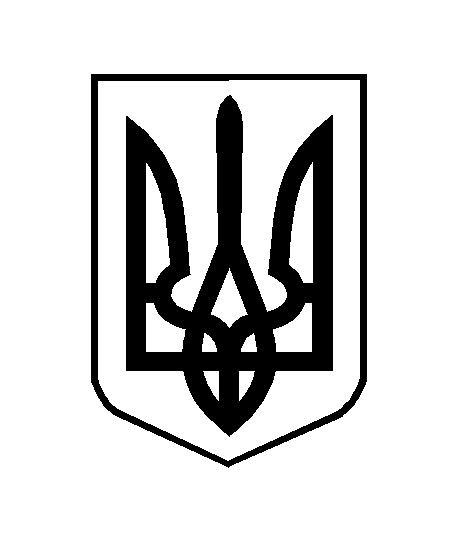 